If applicable, how are lockdown measures being relaxed? 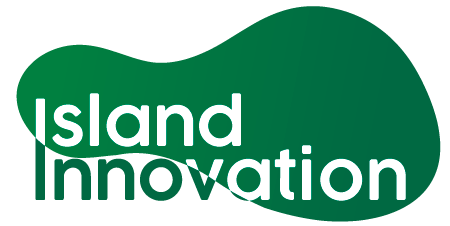 This information has been collated by the Strathclyde Centre for Environmental Law and Governance in collaboration with Island Innovation from 22 March to 01 June 2020 and can be found at https://www.strath.ac.uk/research/strathclydecentreenvironmentallawgovernance/ourwork/research/labsincubators/eilean/islandsandcovid-19/. IslandDate of Response/UpdateResponsePrince Edward Island, CanadaPEI Association for Newcomers to Canada30 April 2020The Chief Health Officer announced a 4-phase gradual relaxation of measures beginning tomorrow, May 1. Available hereVancouver Island, BC, CanadaAngela Fayeangelafaye2120@gmail.com6 May 2020Officially they are not. People are taking action into their own hands...but there some negative stigma attached to going social interaction.  CroatiaMirna DalićIsland Movementmirna.dalic@islandmovement.eu 6 May 2020"Our islands are divided among six counties and for this reason have different restrictions depending on the measures adopted at the county level.On the islands it was required for travel between municipalities to have a pass, but over time the measure was abolished, so today you can travel freely within the island without passes, but these days you still need a pass to come or go with the island. Only those with a registered place of residence on the island or for urgent business reasons from companies working on the islands could receive the pass. The measure has recently been further eased by allowing property owners and their families to come to the island regardless of place of residence.At the end of April, travel passes within the counties were abolished, so in some counties they were automatically abolished for arrival / departure from the island. So we are currently in a situation where you need a pass for some islands and for some You do not.Boat lines are still reduced and a decision is expected to increase the number of lines as well as whether to introduce a summer tourist timetable or will remain winterLastovo, CroatiaIvana Marčeta FrlanDobre Dobričević Association30 April 2020On April 20, the National Headquarters of Civil Protection lifted a ban on movement within counties.Nevertheless, because of its geographical division, the Dubrovnik - Neretva County decided to extend the prohibition on movement within the county (county is geographically divided into the city of Dubrovnik and its surroundings, Neretva vailey, the Pelješac peninsula and Islands, residents were not allowed to leave their place of residence.Dubrovnik-Neretva county Headquarters of Civil Protection has extended the ban for another week in order to prevent the viruse to spread.The ban was lifted on April 28New Providence, BahamasVikneswaran NairUniversity of The Bahamasvik.nair@ub.edu.bs6 May 2020It may be relaxed at the end of May, phase by phase - but still continue to administer social distance and mass screening when the kit is available.Aruba, NetherlandsGisela Kadir-de Cubagisela.decuba@gmail.com 6 May 2020Since last Monday, 4 May 2020, we entered the first level of flexibilization. A few more organization can reopen their doors.St LuciaPriscillia ClementDominican Missionaries of Our Lady of Delivrandeprisnute@gmail.com6 May 2020Lockdown relaxation is phased with a close eye upon the emergence of any new cases.SeychellesMalshi SenaratneLecturer at University of Seychellesmalshisen@gmail.com 29 April 2020As the number of cases continue to remain 11 for the past 20 days in the Seychelles, the President has announced that lockdown measures on non-essential personnel will be lifted from May 04th 2020. All religious services will be reinstated and all shops can remain open until 8 pm. From 11th May, all tertiary learning centres will re-open, followed by secondary and public schools on 18th May. From June 01, the airport will re-open for commercial flights as will the ports for cruise ships. Sporting activities, cinemas and gyms will also re-open at that time.The above measures are subject to the guidance from the Seychelles Department of Health. Quarantine and surveillance and detection responses will continue to be strictly observed.Mallorca, Balearic Islands, SpainMaria Rosario Huesa VinaixaProfessor of Public Internation Law and International Relations at the Universitat de les Illes Balears. xaro.huesa@uib.es6 May 2020Random seroprevalence tests are planned for 2,497 citizens in Mallorca at health centers. Results are expected within 15 days.From Sunday April 26, children can leave the house for 1 hour, accompanied by 1 adult, within a maximum distance of 1 kilometer from their home.At the moment, other de-escalation measures adopted by the central government are awaitedFormentera began phase 1 of de-escalation on Monday the 4th May. (Phase 1: among other measures, opening of small shops, hotels and tourist accommodation, with strict security measures; opening of places of worship to a third of its capacity; opening of the terraces of cafes and restaurants up to 30% of its capacity).The regional government of the Balearic Islands asks the national government that Mallorca and the other islands of the archipelago also go to phase 1 as soon as possible.On the other hand, the regional government insists on the need to carry out controls at origin and destination at ports and airports when travel to and from the islands begins to be allowed (probably, in phase 3, from June 8).Various, Scotland“Island ferry restrictions could stay in place after wider lockdown is lifted”West Highland Free PressApril 2020Article - “Island ferry restrictions could stay in place after wider lockdown is lifted” - Read hereFöhr Island, GermanyHannah MarczinkowskiAalborg Universityhmm@plan.aau.dk28 April 2020 The German islands do not seem to have control over what is happening to them but the corresponding states make the decision. From May 4th, non-permanent residents are allowed to their secondary homes in our coastal state (for example beach houses), which would add a few thousand people to the islands (+25%), even though the local authority does not approve. For the fragile tourism sector, this is no help, but on the contrary bring risks as it allows people from large cities to come here. Hotels are not going to be opened for a long time, but potentially rental apartments will get the allowance to open again soon (as of 28/04, potentially in May).Jamaica	Sipho Bennettsiphobennett8@gmail.com6 May 2020There are specific days for shopping for essential items. Jamaica	Dorienne Rowan-CampbellJamaica coffee growers associationdorienne.rowancampbell@gmail.com 6 May 2020Not yet.  A BPO operating without reflecting guidelines spiraled cases. The majority of cases now stem from that one BPO. Until then we were flattening the curveRarotonga, Cook lslandsMaureen Hilyardmaureen.hilyard@gmail.com Cook Islands Internet Action Group (CIIAG)7 May 2020In the first week of May, the Cook Islands Health Ministry relaxed some restrictions. allowing school children to return to school, shops and restaurants to open, but still with social distancing and sanitisers in use before entering retail outlets. No contact sports allowed although they are running quikrip for primary students and modified touch rugby for adults.Rarotonga, Cook lslandsPasha CarruthersUniversity of the South Pacific/Consultantpashraro@gmail.com 8 May 2020Our country is now considered to be one large bubble, with almost all businesses allowed to operate. We went through a couple weeks gradual relaxing of stay at home orders and limitations on gatherings of more than 10. The exception is alcohol licencees - they have to provide Ministry of Transport with a floor plan and narrative report outlining how they will maintain physical distancing and hygiene practices and the liquor licence board and police are showing reluctance to allow reopening of bars and nightclubs. Meanwhile churches/schools etc are all pretty much back to normal. And only a few (mostly younger) people have resisted return to cultural greetings of cheek kisses and hugs, with no physical distancing. Mamas and papas still all do this. Curaçao IslandJuliette BuddinghKayena Consultingjuliette.buddingh@gmail.com22 April 2020First step was starting up regular health care and allowing people to excersize (walk, run or bike) during 6-9am and 6-8pm. Also healthfood stores were allowed to open. The second step was that certain types of shops were allowed to open with a pick-up / delivery system, like hardware stores, computer supply stores and bookstores / office supply stores. Also, people are now allowed to swim in the ocean between 6 - 9 am, however, you are only allowed to drive there if your license plate is valid for that day. Everyone gets 2 days a week that they are allowed to drive to spread traffic to the grocery stores more evenly over the week.Faroe Islands, DenmarkMalan Ellefsenmalan.ellefsen@ntnu.no10 May 2020There are still restrictions on groups of people, distance restrictions of 2 meters etc, but some shops are open again, beaches are open, kindergarden and the younger classes (1-3rd) have opened for schooling again (if needed by the parents).The authorities have opened the islands up more. School will be open for 1st to 4th grade this week and 5th also next week. Shops, hairdresser and cafees have opened again – although still with restrictions on distance etc. Groups of up to 50 people can meet. For funerals up to 100. There are still restrictions on travellers – and only 3 flights per week to and from the islands to Copenhagen, Denmark. Travellers are handed a notification urging them to stay at home for 2 weeks when entering the country. Authorities have stated that turist travellers are not very welcomed into the country until at least 30th June. There will be a new press release from the authorities later today.Trinidad & TobagoGenève Phillip-DurhamGeneve.phillip@yahoo.com22 April 2020They have been incrementally intensified with a decision to be made on its intensification or relaxation on 30th April.Trinidad & TobagoKaneisha ToussaintToussaint_13@live.com 6 May 2020Our lockdown is carded to be lifted in phases  come May 10th where we will see the new norms for the way forward MadagascarJay RaliteraExploratricesjay@exploratrices.org23 April 2020lockdown was on and it is being relaxed since this monday. Not much difference for people in low incomes as none of them really respected the lockdown.Isle of Lewis, ScotlandAngus Cambellanguscampbell8@outlook.com CalMac Comunity Board and Highlands and Islands Enterprise3 May 2020No relaxation yetOrkney Islands, ScotlandNeil KermodeOREFneil.kermode@gmail.com23 April 2020Understood to be 5 or 6 confirmed cases with 2 deaths. Due to lack of testing these confirmed cases are felt to be an underestimate. Public announcements are that the peak of infections is being planned to occur in 5 weeks’ time. It is not clear how this date has been arrived at.IrelandJack O’SullivanEnvironmental Management Servicesjackosullivan2006@gmail.com 23 April 2020No relaxation yet, but 05 May has been set as a target date for when the current measures will be considered; and, if the number of cases continues to reduce, there will be some easing of the restrictions on a phased basis. Those activities which are of the greatest social and economic benefit, and which pose the least risk, will be the first to have restrictions relaxed.TasmaniaMike TurnerEnvorinexmike.turner@envorinex.com 23 April 2020We are not involved in this roleMartha’s Vineyard, Commonwealth of Massachusetts, USAVirginia Jonesinfo@vineyardsailing.com6 May 2020Contractors and landscapers are back at work with strict measures to protect health and the Board of Health to inspect them and enforce compliance.  This means that   our health professionals are working hard.    People -- as in any island communities -- are helping their neighbors.United StatesMichael Kotowskimkotowski2013@gmail.com 6 May 2020No change to dateToo much, too fast - we need to know what we're dealing with before stepping in front of a moving trainOrkney, ScotlandGareth Daviesgareth.davies@aquatera.co.uk 7 May 2020Not happening yetSt LuciaAndrew McHaleIndependent Consultantscmchale@gmail.com15 May 2020First the initial 24 hour complete daily shutdown, which resulted in long lines/dangerous social proximity  at supermarkets and petrol stations just before its implementation was relaxed to a 10 hour daily curfew (with passes for essential workers etc.) and then a gradually opening of supermarkets and petrol stations only, then hardware/general supply stores, car dealerships, construction sites doctors offices and some government offices such as Transport licensing and Infrastructure. Of course, all with social distancing protocols and mandatory wearing of face masks in public enclosed spacesDominicaGrace StephenInvest Dominica Authoritygphilo129@gmail.com15 May 2020slowly being lifted. lockdown is now only on Sunday.Turks & Caicos IslandsEric SalamancaDepartment of Environment and Coastal Resourcesefsalamanca@gov.tc14 May 2020During the lockdown, only people considered essential are given pass. there are strict regulations when it comes to purchasing foods, medicines and other essentials.DominicaDaphne VidalDiscover Dominica Authoritydvidal@dominica.dm13 May 2020Other businesses are allowed to reopen once they follow sanitary measures set by the Ministry of Health.St. Maarten, NetherlandsPaul ldelerGOSOLARSXM Inc.paul.ideler@gmail.com13 May 2020Based on data of hospital, central covid data center, in a phased and steered manner.Prince Edward Island, CanadaErin TaylorGovernment of Prince Edward Islandeotaylor@gov.pe.ca13 May 2020There is a 4-Phase plan - Renew PEI TogetherArubaOriana WoutersDirectorate of Nature and Environmentoriana.wouters@dnmaruba.org13 May 202025% of governmental workers are allowed to attend work, but lockdown measures still apply, after 2 weeks there will be a re-evaluation.SeychellesMyron MemeMinistry of Environment Energy & Climate Changemyron.meme@env.gov.sc13 May 2020In Seychelles we are currently off lock down because all of the positive case has been cured and we bit safe for now. We are now in the new normal.BarbadosWendy Walker-DrakesEcolink Inc / Green Globewwdecolink05@gmail.com13 May 20205 phased approach to full opening. From 24 hour curfew ..now reduced to 8pm to 5am in the first instance. Shopping by surname system still in effect and effective.Trinidad, Trinidad & TobagoAdelle Roopchandadelleroopchand@gmail.com13 May 2020Gradual. In Trinidad and Tobago, we did not have a complete lock down. People were advised to stay at home hence the closure of most business.  Shopping for food and paying utilities we're allowed but you must maintain social distancing and wear a mask. Considerations by govt to make the wearing of mask law.St. Maarten, NetherlandsCristal LegrandLe Grand Voyageslegrand.cristal@gmail.com13 May 2020We are currently undergoing relaxed measures with nightly curfews and the allowances of some businesses to open.Grand Cayman, Cayman IslandsCaroline BarnesThrive Ltdceb@thrivecayman.com13 May 2020We have a 5 phase lockdown plan. We've been on level 5 since March but last week relaxed to level 4 to allow certain workers to get back. Our beaches have been closed since Easter. Hopefully on Friday we will drop to Level 3 which will release another tranche of workers and hopefully allow us access to the beaches again.BermudaJohn Jonesthe1johnjones@gmail.com13 May 2020As of May 4 or so, some shops allowed to restart sales but with delivery or curb side pick up only allowed.  Restaurants allowed to restart takeout service.BahamasLatonya WilliamsForestry UnitLatonyawilliams242@gmail.com13 May 2020Phase approaches, with essential businesses opening firstSt. John, US Virgin IslandsJeff MillerNational Park ServiceWilliam_J_Miller@nps.gov13 May 2020We are in a Phase 1 as defined by www.vi.govBeaver Island, U.S.A.Kathleen McNamaraSt James Townshipmcnamara.stjamestwp.bi@gmail.com13 May 2020The State of Michigan has reopened certain sectors of the economy including construction. People are moving around more and people are returning to their Island homes from winter destinations.  The grocery store and gas station/convenience store continue to provide  call-ahead or curbside service as do the few restaurants that are operating.  Various, GreeceThanasis KizosUniversity of the Aegeanakizos@aegean.gr13 May 2020General movement restrictions are being lifted for 10 days now and last Monday (11/05) all shops opened except restaurants, cafes and bars and hotels. These will open either on the 24th of May or 1st of June.Tasmania, AustraliaMike Turnermike.turner@envorinex.com 12 May 2020This will commence to obtain later this month (May) when diagnosed new cases have remained at 0 for a minimum of 14 daysMadeira, Portugal Pedro Sepúlvedapedro.sepulveda@madeira.gov.ptDRAAC6 May 2020Some commercial activities have just restarted, with limitations, and no obligatory lockdown, but just a recommended civil reclusion.FinlandDele RaheemUniversity of Laplanddraheem@gmail.com20 May 2020Primary schools resumed, outdoor activities allowed, researchers can do some work on agreed termsCanada	Jacqueline Younginfo@millenniumfinancialexchange.comMillennium Financial Exchange Corp.20 May 2020Here we practise social distancing, shops and parks restrict no. of people visiting, signs to remind people to stay 2 meters apart.  Restaurants only offer take-outs.  Schools offer online classes.  BarbadosRonald Nathanrancilen@gmail.comA.M.E. Zion Church20 May 2020Slowly and carefully but not as clearly as needed for the local people to understand.BarbadosSandra PayneInvest Barbadosspayne@investbarbados.org20 May 2020Incrementally and where necessary on a case by case basisBarbadosCarol HarrisSustainable Occupational Safety Consultancysheadley869@gmail.com20 May 2020Lockdown relaxed in a phase approach accompanied with guidance on working safelyJamaicaSuzanne Thomassthomas@jbdc.netJBDC20 May 2020GOJ is managing this process with JBDC doing shorter hours at the Office base starting June 1JamaicaAbigail ScarlettAbigail.scarlett101agmail.com20 May 2020Persons are able to go to work if they are employees of essential services JamaicaTracey EdwardsPlakortis, University of the West Indies-Graduate Research Student: Water Adaptation in Small Island Developing Statesplakortis@gmail.com20 May 2020The government has established that we must find a way to live with Covid-19 and has set a deadline for the current measures to be relaxed. The current Stay at Home measures will be lifted May 31, 2020. New guidelines for working and living with Covid-19 will be implemented to maintain a healthy society and eradicate Covid-19. During periods, curfew times have been shortened or lengthen to accommodate businesses and citizens. Martha’s Vineyard, USAChristine FlynnMartha's Vineyard Commissionflynn@mvcommission.org20 May 2020Massachusetts just released a 4 Phased approach to re-opening the Economy.  Governor Baker has done a great job.Trinidad and Tobago Rima MohammedNew Earth Organic Enterprises Limitedrimamohammed@hotmail.com20 May 2020We are now about to enter Phase 2 of the lifting of restrictions. A significant portion of the population will now be back to work in the private sectorSeychellesMyron memeMinistry of Environment Energy & Climate Changemyron.meme@env.gov.sc20 May 2020The lock was for 21 days only...we are in the new normalPuerto RicoLuis E. Rodriguez-RiveraUniversity of Puerto Rico School of Lawluis.rodriguez89@upr.edu20 May 2020On 5/21/20, Governor Wanda Vazquez issued Executive Order 2020-41 extending the lockdown/curfew between 7pm and 5am, with the exceptions previously approved, effective from May 26 to June 15, 2020.  This Executive Order further flexibilizes the lockdown as follows conditioned on implementing adequate safety and health measures, and that the employees and the public practice social distancing and wear masks covering nose and mouth:
     -- Government offices will reopen effective June 1, 2020 implementing the safety and health measures contained in each agency's Plan for the Management of Risks and Control of Infection with the Covid-19 Virus.
     -- Restaurants: delivery services are extended from 5am to 12am; dining areas may reopen from 5am to 7pm as long as occupancy is less than 25% and reservations are required, while fast-food restaurants must keep 6 feet of separation on its lines.
     -- Food industry businesses may reopen from 5am to 7pm.
     -- Supermarkets and grocery stores may extend their operations from 5am to 8pm, and delivery services from 5 am to 12am.  Supermarkets and grocery stores must remain closed on Sundays in order to clean, disinfect and restock.
     --  Health industry businesses may reopen from 5am to 7pm , including hospitals, doctors, dentists, pharmacies.
     -- Financial institutions, organizations that provide essential services for vulnerable populations and textile manufacturers that produce uniforms, masks and other products for first response workers, security services and manufacture industry related to national security interests, such as aerospace, remain open from 5am to 7pm.
     -- Construction and manufacturing industries may reopen from 5am to 7pm.
     -- Court system will remain operating remotely, except that it will be remain open from 12pm to 4pm exclusively for urgent matters.
     -- The following outdoor recreational and sporting activities are allowed between 5am and 7pm as long as social distancing is practiced and masks are worn: walking, jogging, cycling, and walking of children and pets.  Beaches, nature reserves and golf courses may be used strictly for professional or recreational sports. Beaches shall remain closed for sunbathing and socializing. Horse training is permitted.
     -- The following businesses shall remain closed: movie theaters, discotheques, gaming salons, casinos, amusement parks, bars, exercise gyms, spas or any analogous place. Mallorca,  Balearic Islands, SpainMaria Rosario Huesa VinaixaProfessor of Public Internation Law and International Relations at the Universitat de les Illes Balears. xaro.huesa@uib.es25 May 2020Phase 2 of the de-escalation has started today. Among other things, access to beaches and shopping centers is allowed, but with restrictions. Travel with the mainland is still restricted.Fuerteventura, SpainJames La Trobe-Batemanjames@latrobebateman.com25 May 2020Starting today, we are allowed to swim and sunbathe at the beaches, keeping distance.  Can now drive anywhere. Some bars/restaurants open at 50% occupancy.  Shopping centres now   open too, with limited occupancy.San Juan, Puerto Rico, USAAnonymous25 May 2020In PR, we are in curfew from 7pm to 5am, still. We are now allowed to exercise outside the home, and swim at the beaches. The exercise rule is new as of 3 weeks ago. Swimming is new this week. Restaurants, churches & businesses are now allowed to be open, at 25% of maximum capacity....social distancing and masks a must.US Virgin Islands, USAMiguel QuinonessyrQulmiguel.quinones@email.com25 May 2020Yes, cruise ships will be allowed starting June 1st. Social distancing still in effect for now.JamaicaAdrian HenriquesCaribbean Youth Environment Network (Jamaica)a.r.h_wolmerian@hotmail.com25 May 2020Relaxing and shortening of curfew hours as a temporary measure for a slow reopening of the economy.Turks & Caicos IslandsAnonymous26 May 2020It is done in phases gradually.St LuciaChris HackshawHackshaw Boat Chaterssales@hackshaws.com 27 May 2020We are opening up to Phase one on June 4th.Bahamas, New ProvidenceKelli ArmstrongBRON Ltd.karmstrong@bebron.com27 May 2020In the Bahamas, the government has transitioned from Phase 1 to Phase 2 of our plan to resume economic activity. All family islands (islands outside of New Providence and Grand Bahama) without COVID-19 cases have resumed regular commercial activities with the exception of Exuma and Eleuthera.Persons can now also apply to the Ministry of Health for inter-island travel after physical assessment, and testing if warranted, by an approved physician.